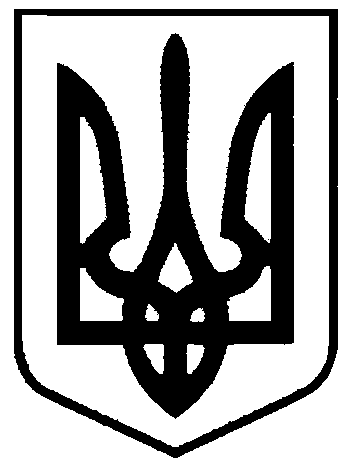 СВАТІВСЬКА МІСЬКА РАДАСЬОМОГО СКЛИКАННЯТРИНАДЦЯТАСЕСІЯРІШЕННЯвід22 червня 2017 р.    	м. Сватове		№ 13/____“Про внесення змін до штатного розписуСватівської міської ради”Узв’язку зі змінами постанови Кабінету Міністрів України «Про упорядкування структури та умов оплати праці працівників апарату органів виконавчої влади, органів прокуратури, судів та інших органів» від9 березня 2006року № 268, керуючись ст. 26 Закону України «Про місцеве самоврядування в Україні»,                                     Сватівська міська радаВИРІШИЛА:Внести зміни до штатного розпису та структури апарату Сватівської міської ради змінивши: посаду «завідуючий сектором діловодства та документообігу» на посаду «провідний спеціаліст з питань діловодства та документообігу»;посаду «системний адміністратор» на посаду «спеціаліст 1 категорії - системний адміністратор».Рішення набирає чинності з моменту прийняття та застосовується з 26.05.2017 року.Контроль за виконанням даного рішення покласти міського голову Рибалко Є.В.Сватівський міський голова                                          Є.В. Рибалко